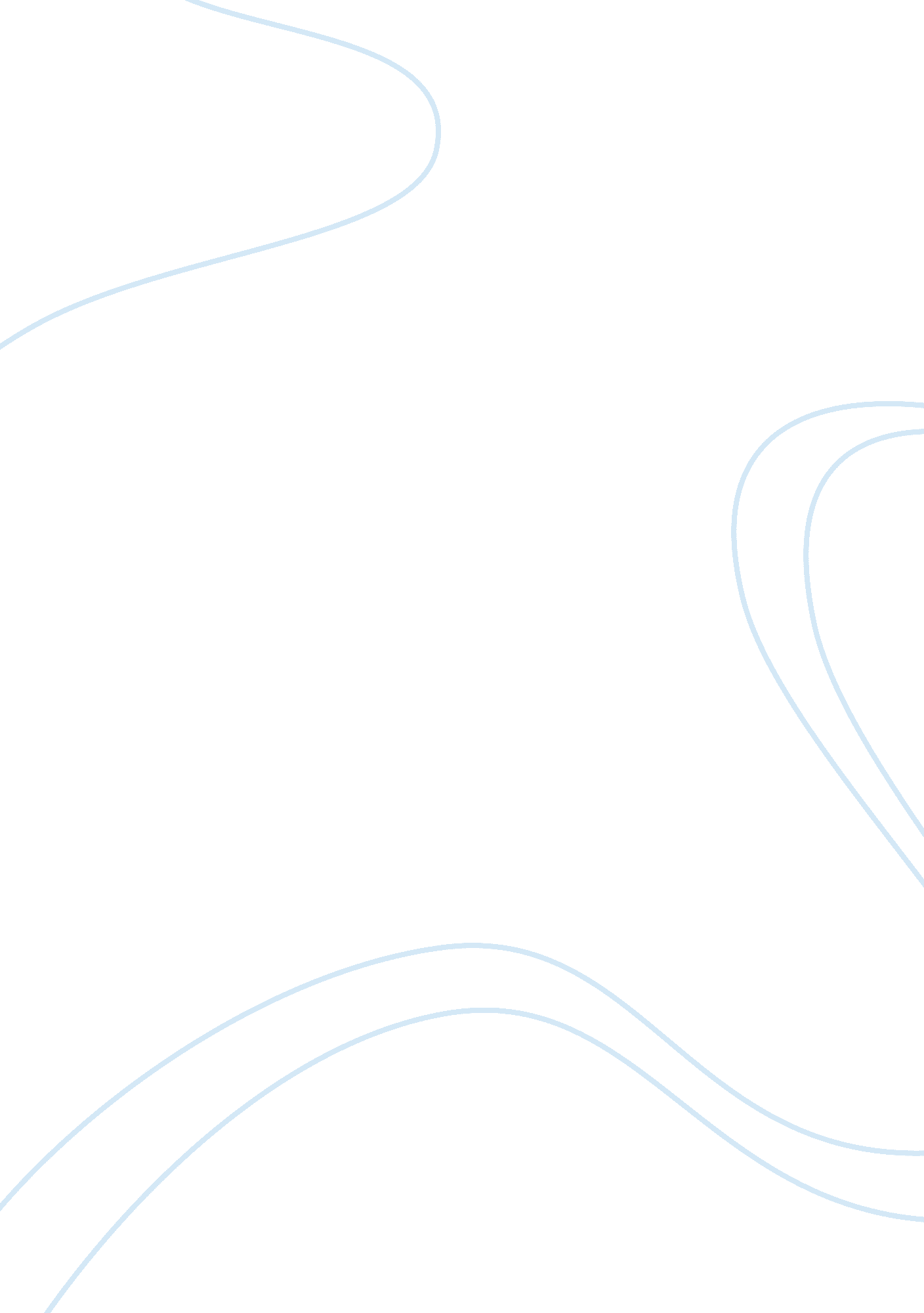 National white collar crime centre and cyber crimeLaw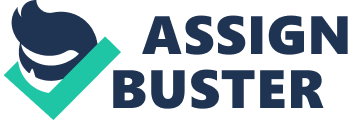 The organization provides information to the general public on the issues related to economic conditions and cybercrimes. The organization works in partnership with Internet Crime Complaint Centre to console the crime victims by providing their relevant information to the concerning authorities at all levels (Source: NW3C). 
Member Agencies: 
Member Agencies of NW3C are: 
Bureau of Justice Assistance 
Department of Justice 
Office of Juvenile Justice and Delinquency Prevention 
Federal Bureau of Investigation 
Office of Justice Programs 
Fraternal Order of Police 
Prude University 
International Association of Chiefs of Police 
Institute for Intergovernmental Research 
Internet Crime Complaint Center 
National Association of Attorneys General 
National Organization of Black Law Enforcement Executives 
National Sheriffs Association 
Fraternal Order of Police 
Western States Information Center 
Microsoft Corporation 
Purpose: You will understand the standards that have been set for defining cybercrime laws. 
Directions: Review the treaty and develop a personal statement encompassing your views on the treaty provisions. What do you like about the treaty? What do you find problematic? Why? 
Convention on Cybercrime: 
The Convention on Cybercrime is an international treaty to encounter all the cybercrimes associated with computer and internet. It was strategized by Council of Europe on 23rd November 2001 which came into enforcement on 1st July 2004. This convention is also known as the Budapest Convention. Canada, Japan, and China also participated in the Convention. 
Objectives of the Convention: 
The Convention of Cybercrimes gave a platform to all the nations across the world to adopt various techniques and strategies to investigate and take serious measures against any group or an individual that poses a cyber threat to any other group or an individual. The convention provoked the participating nations to adopt a uniform and common criminal policy in order to protect the society from any cybercrime or activities that may harm the reputation of an individual or a group. The Convention highlighted various emerging threats associated with the usage of computer and the internet which include copyright infringements, identity theft, financial frauds, child pornography, unlawful access to sensitive data and information, virus attacks on sensitive computers and database and misuse of devices. 
The main objectives of the Convention were: 
To adopt a uniform policy against cybercrimes and to harmonize greater international co-operation to encounter all such criminal activities associated with the use of computer and internet. 
Strategizing laws at domestic levels to encounter such threats 
Strategizing procedural laws to encounter any issues 
Personal Analysis of the Convention of Cybercrimes: 
This is a good step taken by the Council of Europe which ensures the protection of individuals and the groups against all the ill-legal activities associated with cybercrimes. The treaty stresses all the countries to play an effective role in this regard. This step will enhance greater international harmony among the nations and they will work together against all such groups who pose threats to an individual or to a group when working online. The nations were in dire need to establish a uniform code of conduct and a uniform legal policy to encounter such issues. However, the treaty needs to elaborate more widely the actions to be taken against any culprit found associated with such criminal activities and how the nations will deal with such threats on a broader scale. 